 ☀️   Welcome to (insert program name here) !       ☀️We are so excited to have your child in our care!  Our teachers take pride in caring for your child, and want to work with you to make sure your child is safe, happy and learning every day.  Did you know that from birth to age 5, your child’s brain develops faster than at any other time in life?  During these years, your child will gain many experiences and learn many skills.One of the services we provide at (insert program name here) is a screening program. We use parent-completed screening questionnaires called the Ages & Stages Questionnaires (ASQ). The ASQ questionnaires identify your child’s strengths and skills we can support while your child is in our care. We can work together to complete these questionnaires and provide fun activity ideas to do at home, too! 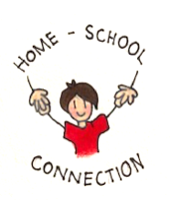 If you have any questions or concerns, please talk to us or contact your Early Learning Coalition (ELC). You know your child best—we are here to support you on this journey! ELC email/phone/text: ______________________________________